        50mm, f1,4, 1/2000s 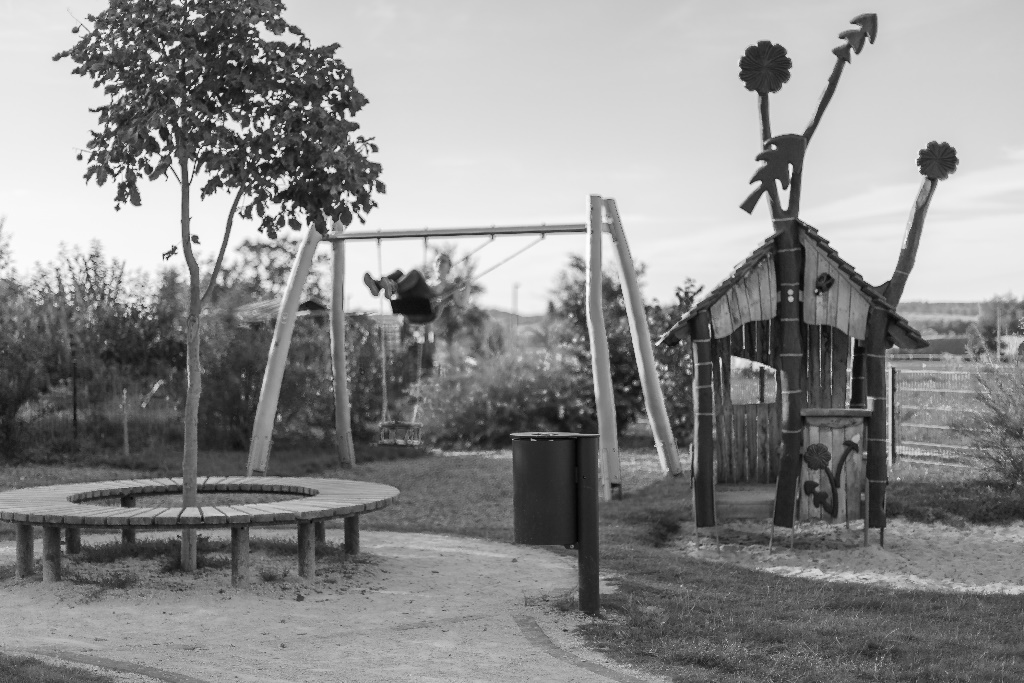     	25mm, f 7,1, 1/125s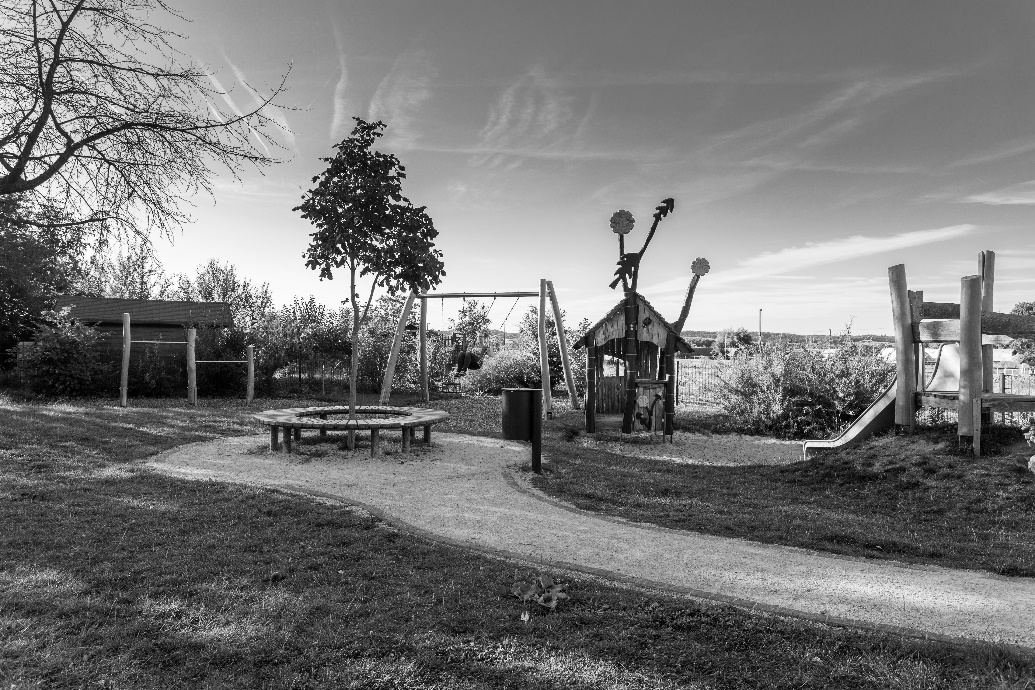 	17mm, f7,1, 1/125s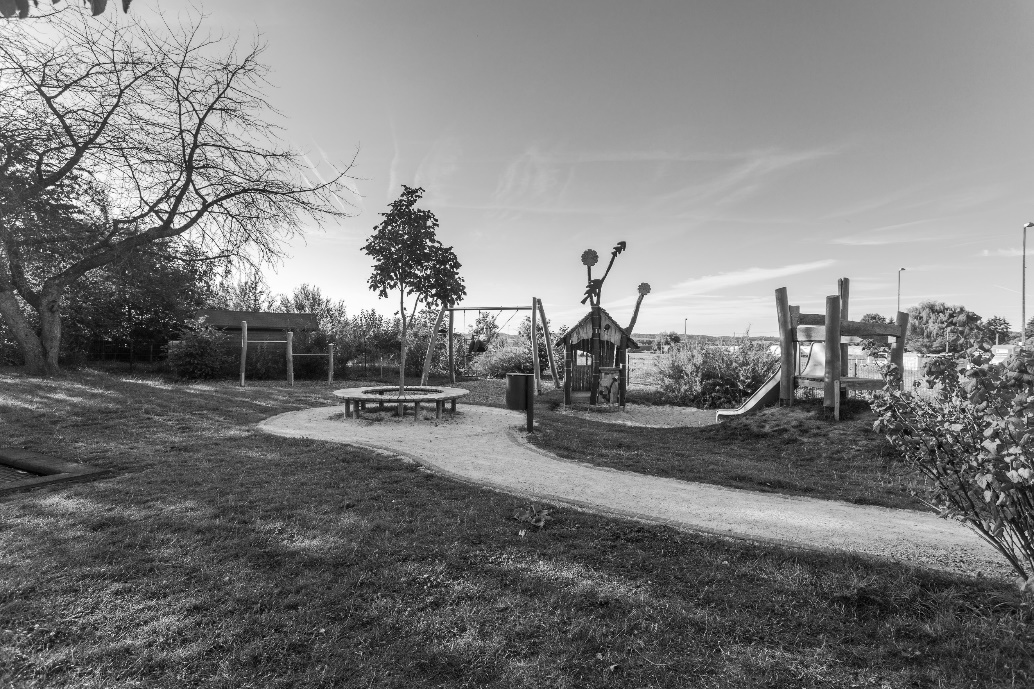 	105mm, f20,1/6s, 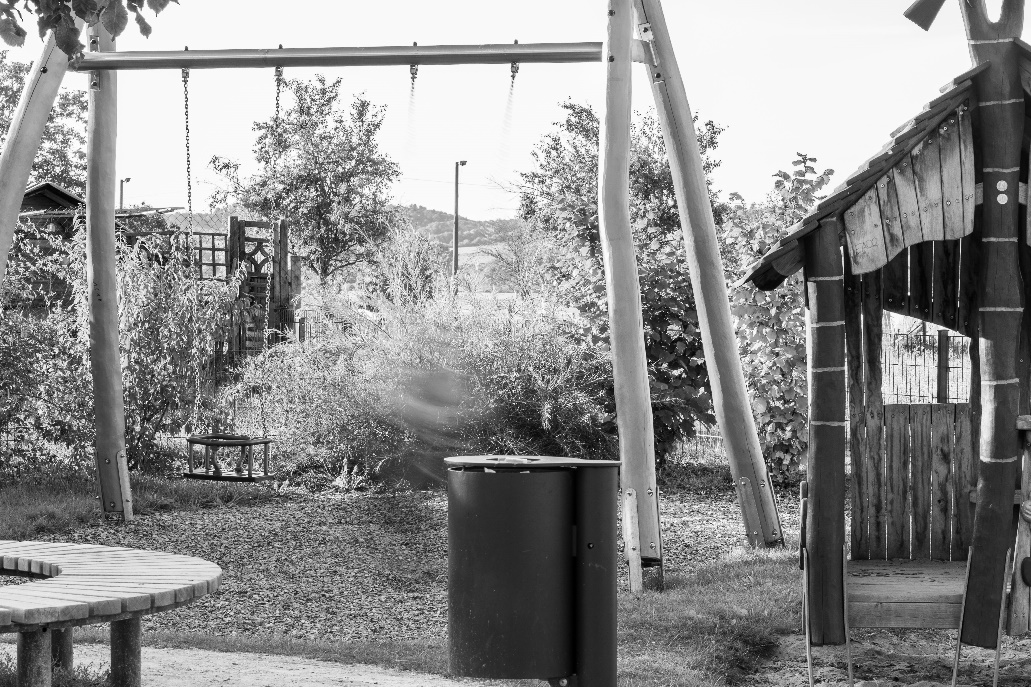 	350mm, f4, 1/125s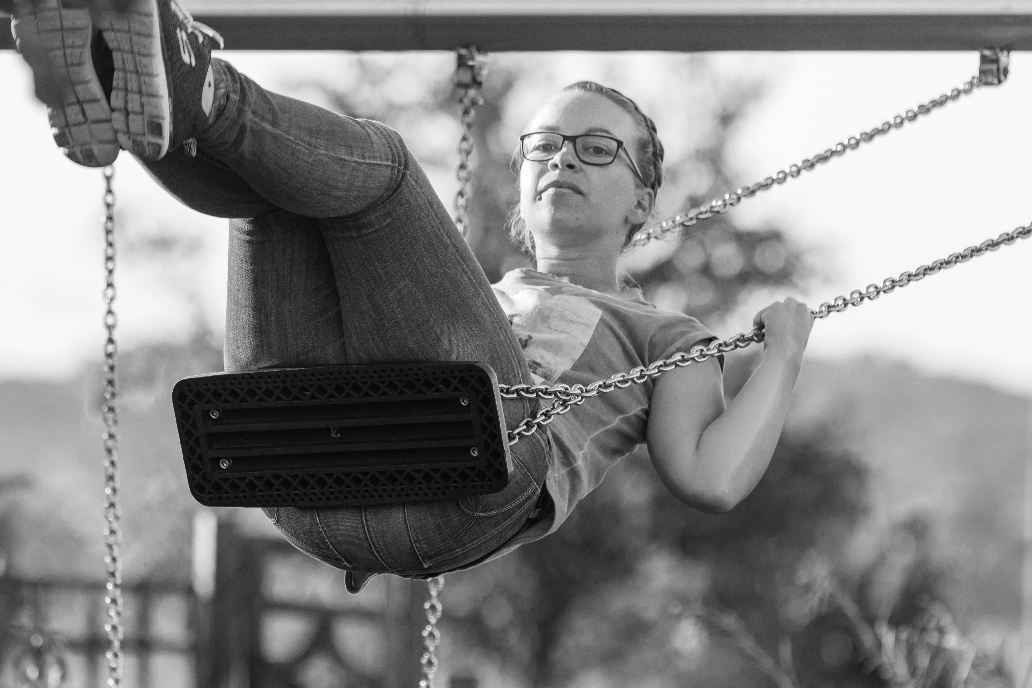 	350mm, f4, 1/90s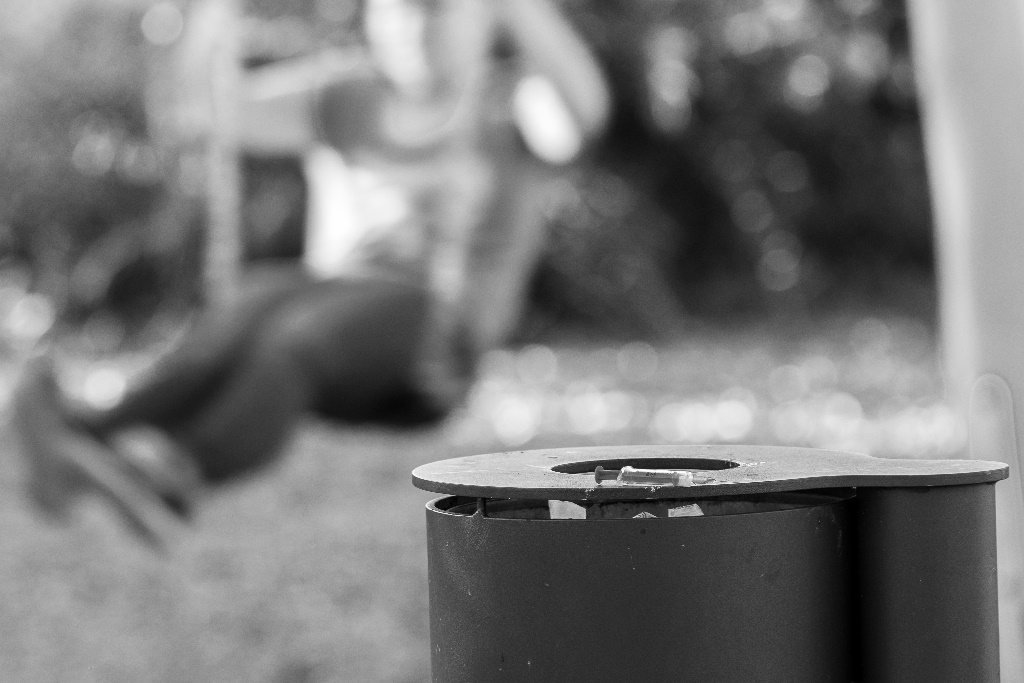 